Bahasa Pemrograman (Pemrograman Visual dengan Java)Modul PraktikumTopikPenggunaan Netbeans IDE, Hello World, variable dan Operator aritmetika.TujuanSetelah menyelesaikan praktikum ini, mahasiswa diharapkan mampu:Menggunakan Netbeans IDE untuk membuat program JavaMembuat program Hello WorldMembuat program dengan menggunakan variable dan operator aritmetika.Alat dan BahanKomputer dengan Java Development Kit (JDK) dan aplikasi BlueJ sudah terinstallInformasi download dan instalasi JDK dan Netbeans dapat diperoleh di; http://www.oracle.com/us/technologies/java/jdk-7-netbeans-download-432126.htmlRangkuman/Teori[Menjelaskan cara penggunaan aplikasi Netbeans]Netbeans merupakan salah satu aplikasi IDE (Integrated Development Environment) yang dapat digunakan untuk membantu pembuatan program java. Untuk menjalankan Netbeans dapat dilakukan dengan click icon Netbeans IDE pada menu windows. Berikut adalah tampilan loading Netbeans 8.0 saat dijalankan.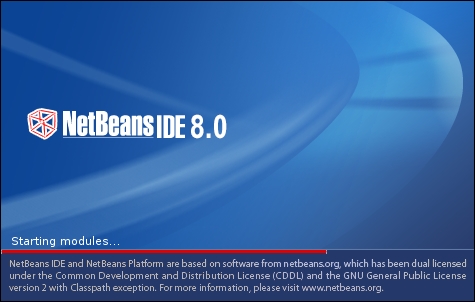 Gambar 1. Tampilan Netbeans saat loadingNetbeans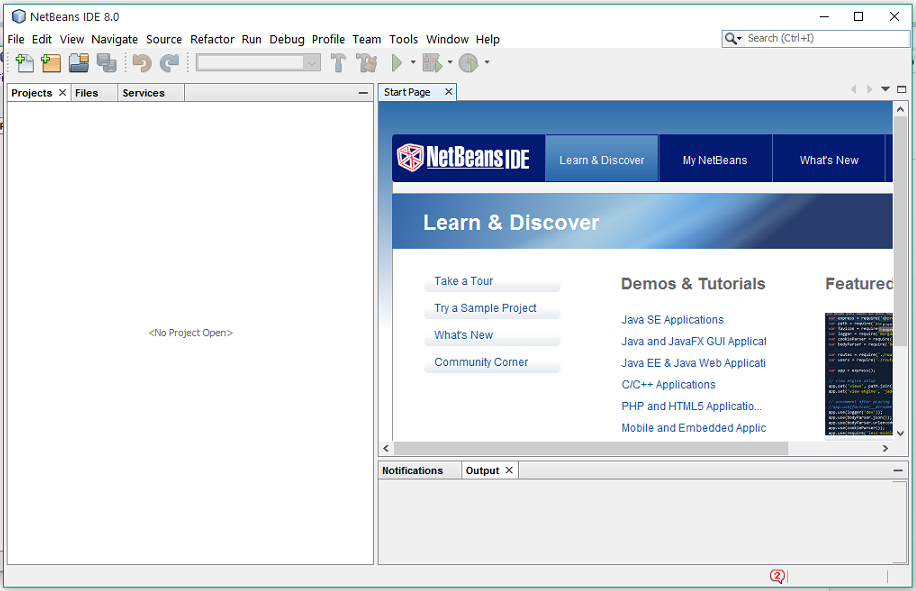 Gambar 2. Tampilan Aplikasi Netbeans 8Membuat ProjectSebelum membuat class kita harus membuat project yang akan menampung class-class yang kita buat.Klik menu File  New Project , kemudian akan tampil dialog untuk memilih jenis project yang akan kita buat.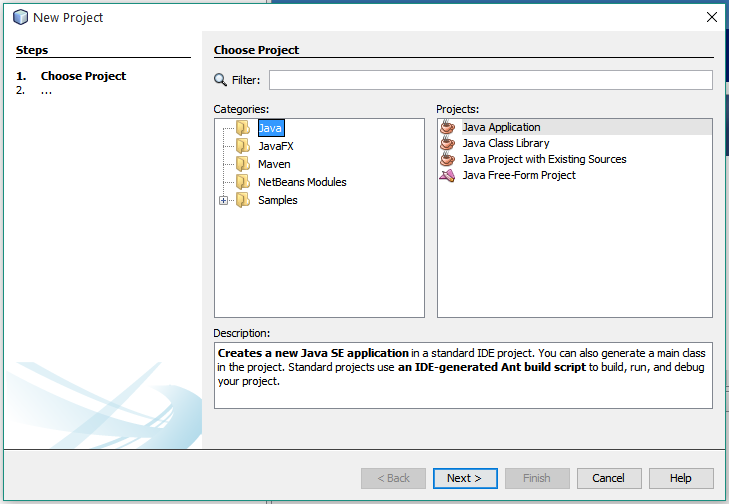 Gambar 3. Dialog New Project untuk memilih jenis projectPada dialog choose project tersebut, untuk saat ini pilih;Java pada Categories,  Java Application pada Projects, danKlik tombol Next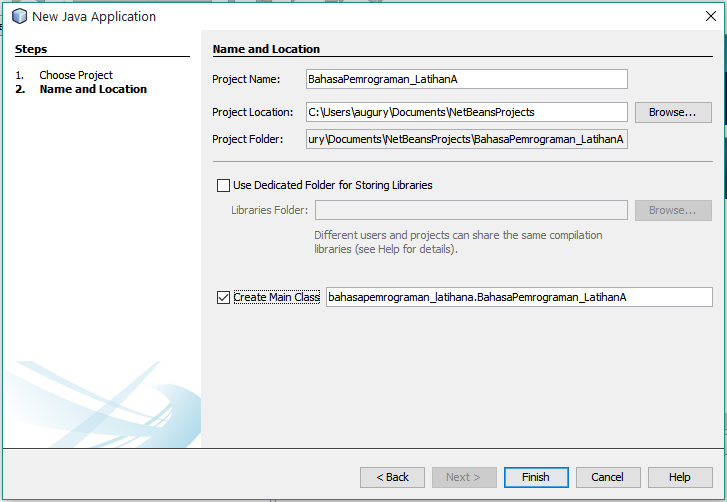 Gambar 4. Dialog New Java Application untuk menulis nama project dan menentukan folder project.Pada dialog New Java Application tersebut, lakukan hal berikut;tulis nama project pada isian Project Name (nama project tidak boleh ada spasi, upayakan diawali dengan huruf besar untuk tiap satu kata, jangan menggunakan special characters kecuali _ dan – Pada contoh dialog diatas nama project: BahasaPemrograman_LatihanATentukan lokasi penyimpanan project pada isian Project Location (boleh ditulis melalui isian atau dengan cara pilih melalui tombol Browse)Pada Check Box Create Main Class (untuk saat ini) pastikan di contreng (checked).Tekan tombol Finish.Setelah proses-proses tersebut di atas, maka akan dibuat project Java Application dengan nama project BahasaPemrograman_LatihanA.Untuk mencoba output program anda bisa menambahkan perintah berikut di dalam block method public static void main(String [] args) , yaitu di antara block { dan } method.Tampilan Netbeans IDE setelah dibuat project akan tampil seperti berikut: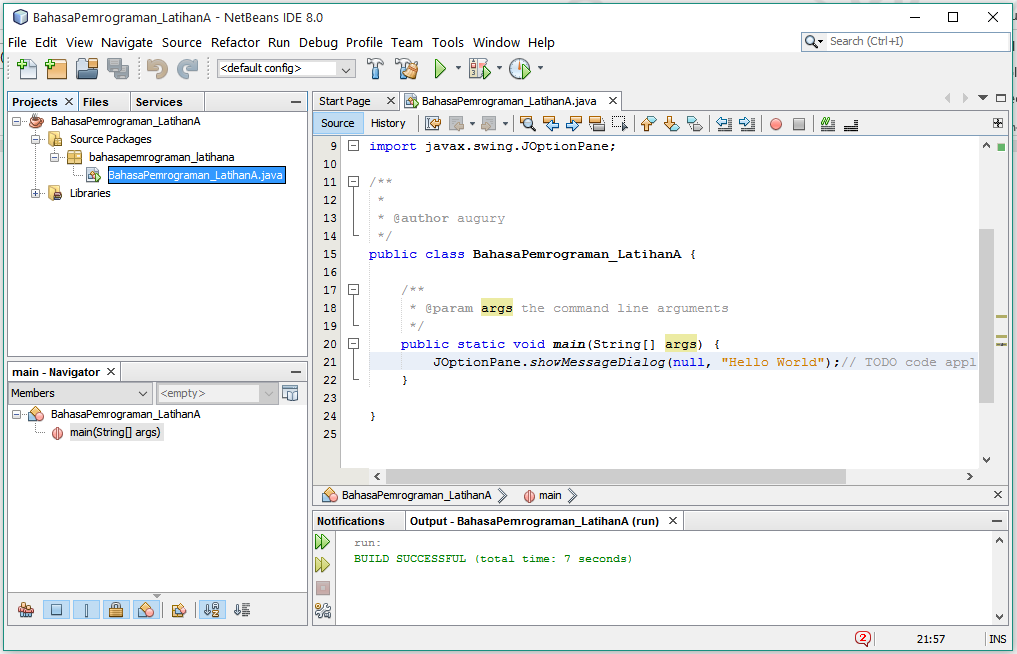 Gambar 5. Netbeans IDE dengan Project Java ApplicationMembuat ClassSelanjutnya untuk membuat class, Klik kanan pada nama project  New  Java Class,  kemudian akan tampil panel New Java Class. 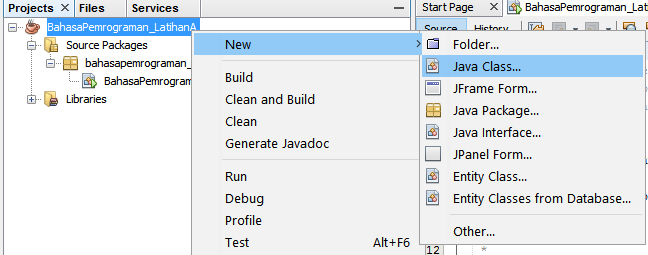 Gambar 6. Menu untuk menambah Java Class pada project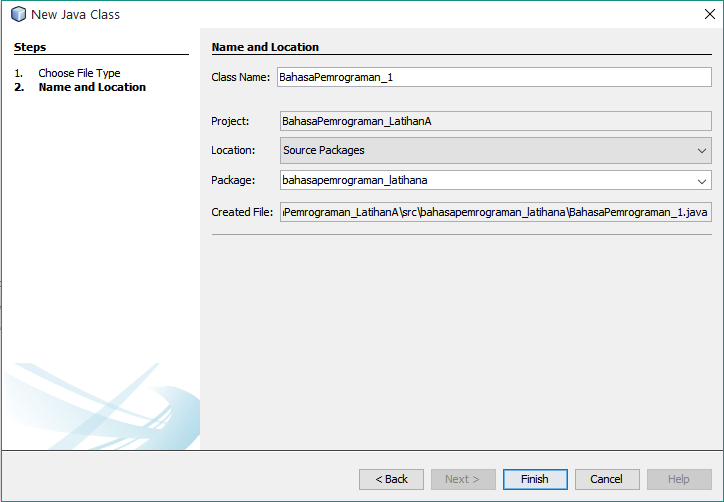 Gambar 7. Panel New Java Class.Kemudian isikan nama class yang akan dibuat pada isian Class Name (disarankan nama class diawali dengan huruf besar, untuk setiap awal kata pada nama class gunakan huruf besar, nama class tidak boleh ada spasi dan nama class akan dijadikan nama file).   Pada isian Package, pilih paket yang ada pada pilihan tersebut yaitu package dari project yangs sudah kita bikin.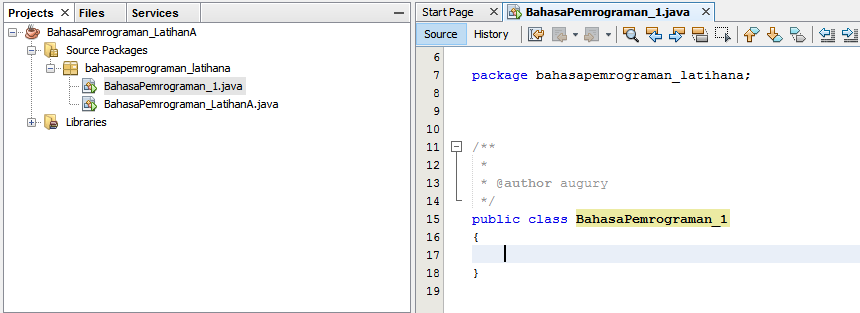 Gambar 8. Tampilan code editorPada editor akan ditampilkan kode dasar untuk class yang tadi dibuat. Selanjutnya tinggal ditambahkan kode program sesuai aplikasi yang ingin dibuat.[Menjelaskan tentang variable]Variable merupakan suatu identifier yang akan menampung suatu nilai, nilai pada variable tersebut dapat berubah-ubah tergantung proses yang terjadi di dalam progam. Sebelum kita dapat menggunakan variable terlebih dahulu kita harus mendeklarasikannya dengan aturan syntax seperti berikut:		<Type>  <nama variable>;<Type> merupakan tipe dari data yang akan ditampung oleh variable , berikut adalah tipe-tipe dasar (primitive type)  yang dapat digunakan:Contoh penulisan variable:Int kecepatan;Char pilihanAnda;[Menjelaskan tentang menampilkan output ke sistem konsol (console system)]Untuk menampilkan output ke sistem konsol, gunakan instruksi dengan syntax berikut:System.out.print( <variable atau tulisan yang akan ditampilkan> );[Menjelaskan tentang membuat Input dan Output dengan JoptionPane]Sebelum menggunakan JoptionPane kita harus melakukan import JOptionPane, dengan menuliskan perintah berikut di atas class :import javax.swing.JoptionPane;Output Visual Melalui Dialog FormUntuk menampilkan output dengan menggunakan JoptionPane, tuliskan perintah dengan syntax berikut:JoptionPane.showMessageDialog(null, <variable atau tulisan yang akan ditampilkan> );Input Visual Melalui Dialog FormUntuk menggunakan input (sebagai masukan dari user) secara visual, tulisakan perintah dengan syntax berikut:String strInputUser = JoptionPane.showInputDialog(null, <tulisan pada dialog yang memberitahu user apa yang harus user input> );PraktekPada bagian ini, akan dibahas mengenai praktek yang akan dilakukan. Untuk mempermudah pencatatan hasil praktek dan penarikan kesimpulan terhadap hasil praktek tersebut, Anda dapat menggunakan form pada Appendix 1.Praktek 1: Menampilkan tulisan Hello WorldBuat class dengan nama Lab_2_HelloWorldLakukan modifikasi kode pada class dengan menambahkan method main, dan tambahkan instruksi yang menampilkan tulisan:  Hello World (menggunakan visual swing JoptionPane) di dalam method main.Jalankan class yang sudah dimodifikasi tersebut, dengan cara klik kanan pada nama file  Run File (atau dengan menekan tombol  Shift + F6 pada keyboard).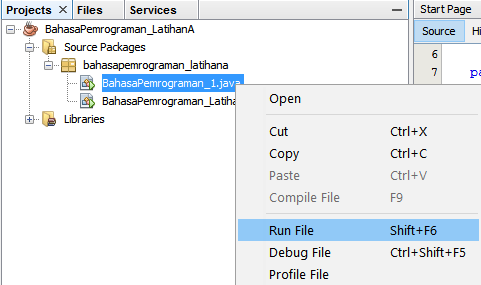 Jika ada kesalahan, lakukan perbaikan yang diperlukan.Praktek 2: Membuat VariableBuat class dengan nama Lab_2_VarLakukan modifikasi kode pada praktek 1 dengan menambahkan variable yang kemudian variable tersebut diisi dengan nama anda.Lakukan modifikasi agar saat class dijalankan akan menampilkan tulisan Hello disertai dengan isi variable nama.Jalankan class yang sudah dimodifikasi tersebut, dengan cara cara klik kanan pada nama file  Run File (atau dengan menekan tombol  Shift + F6 pada keyboard).Jika ada kesalahan, lakukan perbaikan yang diperlukan.Praktek 3: Membuat Class untuk menghitung luas persegi panjangBuat class baru dengan nama HitungLuasPersegiPanjang.Modifikasi kode dengan menambahkan:variable dengan nama panjang, type byte dan isi dengan nilai 15.variable dengan nama lebar, type byte dan isi dengan nilai 30.variable dengan nama luas, type short, isinya merupakan hasil perkalian dari variable panjang dengan variable lebar.Modifikasi kode agar saat class dijalankan akan menampilkan seperti berikut; (Contoh: ) Luas = panjang x lebar = 15x30 = 450Dimana 15  merupakan isi variable panjang, 30 merupakan isi variable lebar. (Untuk menampilkan gunakan visual swing JoptionPane).Jalankan class yang sudah dimodifikasi tersebut, dengan cara cara klik kanan pada nama file  Run File (atau dengan menekan tombol  Shift + F6 pada keyboard).Jika ada kesalahan, lakukan perbaikan yang diperlukan.Praktek 4: Luas persegi panjang dengan Input dan Output VisualBuat class baru dengan nama VisualLuasPersegiPanjang.Modifikasi kode dengan menambahkan:variable dengan nama panjang, type byte dan isi dengan nilai 15.variable dengan nama lebar, type byte dan isi dengan nilai 30.variable dengan nama luas, type short, isinya merupakan hasil perkalian dari variable panjang dengan variable lebar.Modifikasi kode agar saat class dijalankan akan menampilkan input (untuk membaca panjang dan lebar) dan output (menampilkan luas)  secara visual (dengan Dialog Form) dengan tampilan seperti berikut; 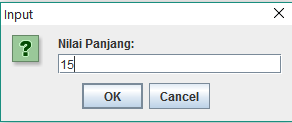 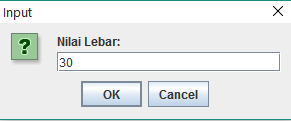 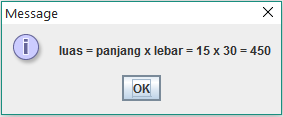 Jalankan class yang sudah dimodifikasi tersebut, dengan cara cara klik kanan pada nama file  Run File (atau dengan menekan tombol  Shift + F6 pada keyboard).Jika ada kesalahan, lakukan perbaikan yang diperlukan.Analisa Hasil PraktekBerdasarkan praktek yang telah Anda lakukan, buat kesimpulan:TugasBuat program yang akan melakukan perhitungan luas segitiga, dan menampilkan hasilnya.Buat program yang akan melakukan perhitungan luas lingkaran, dan menampilkan hasilnya.Appendix 1: Form Data PraktekNama	: ……………………….NIM	: ……………………….Tgl	: ……………………….Primitive Type  Data / Nilai yang ditampung Jangkauan Nilaibyte 8-bit integer –128 to 127short 16-bit integer –32,768 to 32,767int 32-bit integer –2,147,483,648 to 2,147,483,647long 64-bit integer –263 to 263 – 1float32-bit floating-point6 significant digits ( 10–46, 1038 )double64-bit floating-point 15 significant digits (10–324, 10308)char Unicode characterbooleanBoolean variable false and trueType Variable yang Umum Digunakan, Selain Type di Atas:Type Variable yang Umum Digunakan, Selain Type di Atas:Type Variable yang Umum Digunakan, Selain Type di Atas:StringDapat menampung kata, atau beberapa kataDapat menampung kata, atau beberapa kataPenggalan Source codeKeluaran / Output